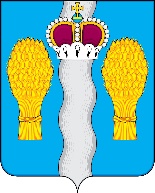 АДМИНИСТРАЦИЯ(исполнительно-распорядительный орган)муниципального района «Перемышльский район»ПОСТАНОВЛЕНИЕс. Перемышль« 16»   марта 2021г.              	                                         №  210О внесении изменений в постановление администрации  муниципального района «Перемышльский район»  от 24.08.2020 г. № 630 «Об установлении публичного сервитута»На основании ходатайства Филиала «Калугаэнерго» ПАО «МРСК Центра и Приволжья» о внесении изменения в Постановление администрации МР «Перемышльский район» от 24.08.2020 № 630 «Об установлении публичного сервитута  для эксплуатации объекта электросетевого хозяйства ВЛ-10 кВ №2 ПС «Песочня» в связи с замечаниями ФГБУ «ФКП Росреестра по Калужской области» о внесении сведений о границах публичного сервитута для эксплуатации вышеуказанного объекта, в  соответствии с  Земельным  кодексом Российской Федерации,  руководствуясь постановлением Районного Собрания муниципального образования «Перемышльский район» Калужской области от 20.09.2005 №145 «Об утверждении Положения «О муниципальных правовых актах муниципального района «Перемышльский район», администрация муниципального района «Перемышльский район» ПОСТАНОВЛЯЕТ: 1. Внести следующие изменения в постановление администрации  муниципального района «Перемышльский район» от 24.08.2020 г. № 630 «Об установлении публичного сервитута»: 1.1. Пункт 1 постановления дополнить абзацами следующего содержания:-   Почтовый адрес ориентира: обл. Калужская, р-н Перемышльский, д. Забелино, с кадастровым номером: 40:17:110301:32,-   Почтовый адрес ориентира: Калужская область, р-н Перемышльский, в границах бывшего СПК "Макарово", с кадастровым номером: 40:17:000000:69,-   Почтовый адрес ориентира: Российская Федерация, Калужская область, Перемышльский район, д. Песочня, с кадастровым номером:  40:17:131001:549, 1.2.   В абзаце 1 пункта 1 постановления исключить  земельный участок с   кадастровым номером: 40:17:010800:1, Почтовый адрес ориентира: Калужская область, р-н Перемышльский,  1.3. В пункте  1 постановления исключить абзац 15 « Почтовый адрес ориентира: Калужская область, р-н Перемышльский, в границах бывшего СПК "Макарово", с кадастровыми номерами: 40:17:110601:83, 40:17:110304:65, 40:17:110502:13, 40:17:110502:14, 40:17:110502:15, 40:17:110802:63, 40:17:110802:55, 40:17:110802:56, 40:17:110802:62, 40:17:110802:66, 40:17:110802:58, 40:17:110802:64». 2.  Настоящее постановление вступает в силу со дня его опубликования.Глава администрациимуниципального района                                                                 Н.В. Бадеева